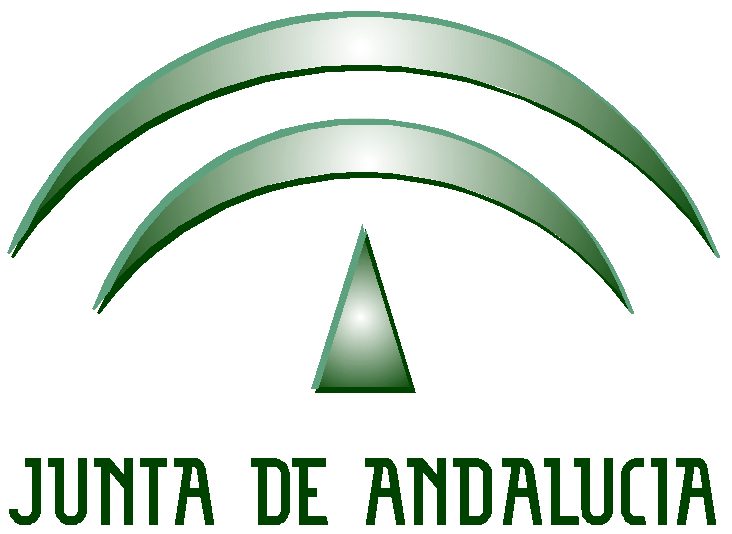 Acta de reunión del Grupo de Trabajo: “Resolución de Problemas Matemáticos”   Siendo las 17:00 horas del 3 de octubre de 2016, se reúnen los miembros del grupo de trabajo “Resolución de Problemas Matemáticos” del  C.P.R. Vía Augusta en el núcleo de Villaharata. A él asisten las/los siguientes componentes del mismo: José María Mendoza Parrilla (Coordinador)Francisco José Figueroba SánchezCarmen Galiot MartínMercedes Gómez de la TorreEsther Ervás AnguitaAmalia Moreno Valero    Se tratan los siguientes puntos en el orden del día:- Decisiones adoptadas a nivel grupo.- Elaboración del proyecto inicial.- Calendario de reunionesSe acuerda formar un grupo de trabajo en el que se trabajen las competecias relacionadas con las capacidades en la resolución de problemas, para ello se elaborará un documento en el que se recogerá un taller de resolución de problemas.Se sientan las bases para la elaboración del proyecto inicial en la que se establecen fundamentalmente los objetivos y las actuaciones a llevar a cabo.Se acuerda la búsqueda y recopilación de documentación que nos sirva de ejemplo o guía para elaborar el taller de resolución de problemas.Se finaliza la sesión con el conceso de realizar una reunión al mes para realizar el trabajo conjunto de las diferentes actuaciones.Sin otra cosa que añadir, se cierra la sesión a las 17:45 horas del 3 de octubre de 2016.